附件2：陕西省婚姻登记管理信息系统“跨省通办”操作手册准备工作智能设备每个窗口配置一套多功能一体设备，保证跨省通办业务正常开展。开启预约预审2023年6月1日起全省婚姻登记机构开通预约预审。设置预约数量婚姻登记机关根据自身业务量情况，在婚姻登记管理信息系统-婚姻登记网上预约-婚姻预约时间段维护，合理设置预约时间段以及预约人数。婚姻登记“跨省通办”网上预约当事人婚姻登记网上预约渠道1.陕西省民政厅官网。2.“陕西民政”官方微信公众号。当事人婚姻登记网上预约操作1.进入陕西省民政厅官网，点击“办事”—“婚姻登记预约”——“继续访问”—业务类别选择【跨省登记预约】如图：2.微信搜索“陕西民政”，点击“民政服务”—“婚姻登记”—业务类别选择【跨省登记预约】，如图：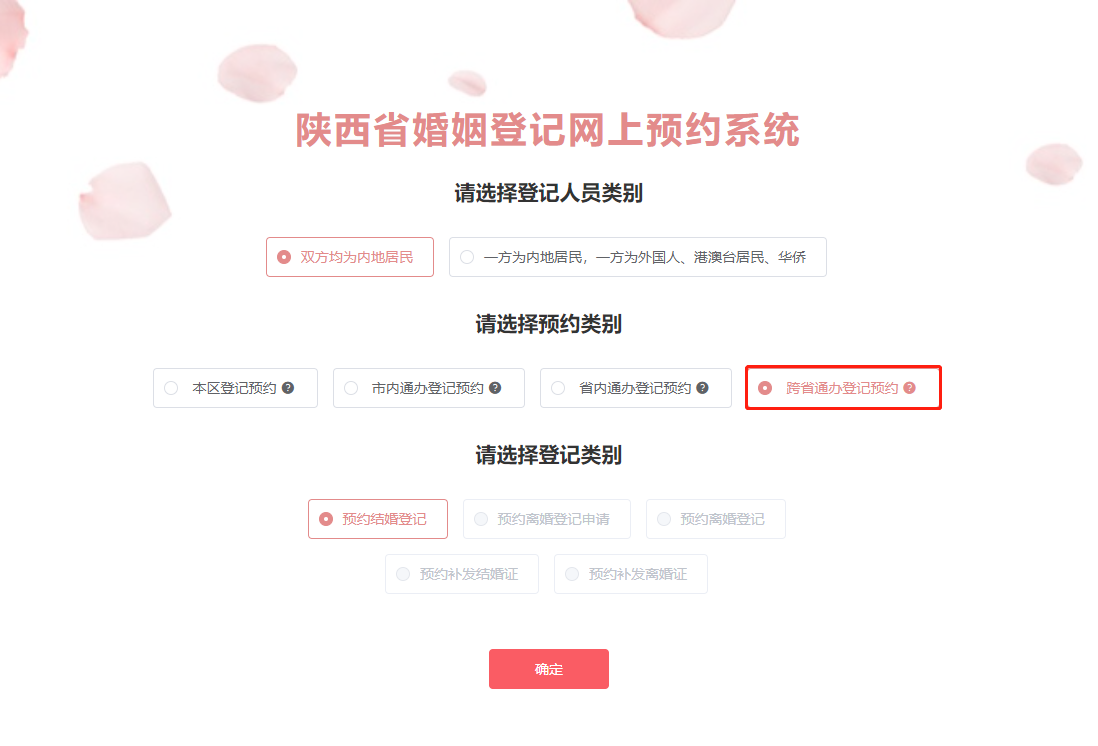 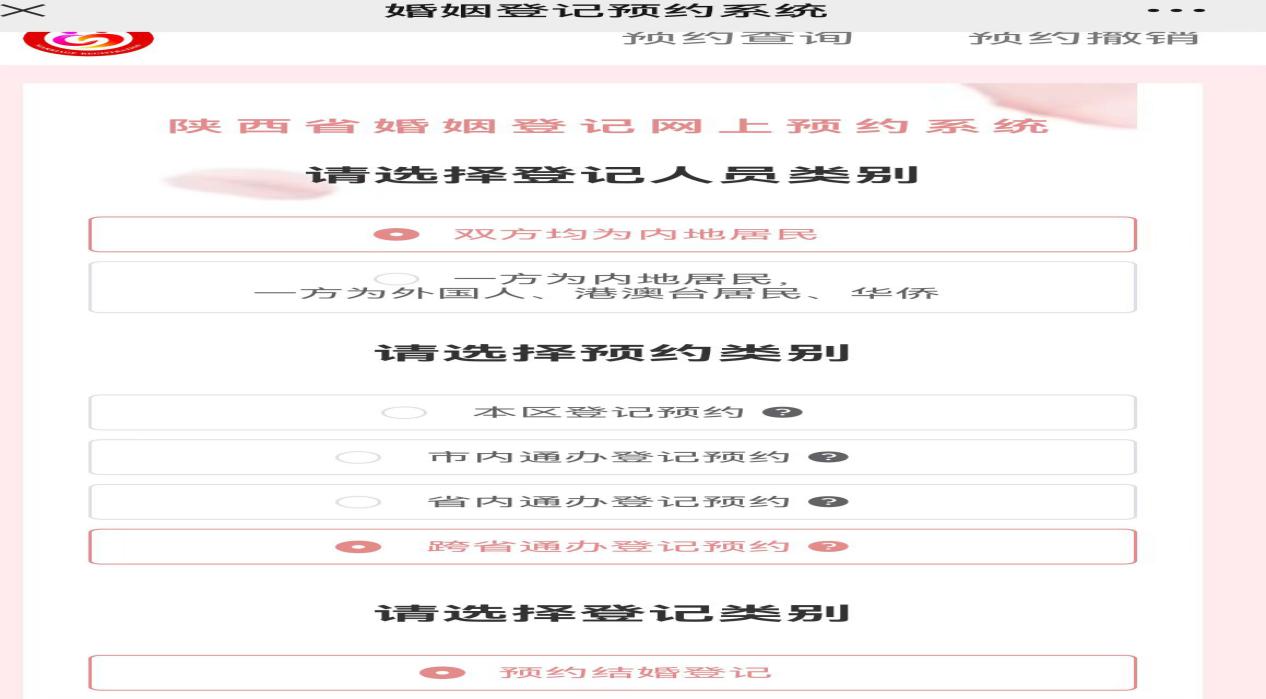 婚姻登记“跨省通办”办理结婚登记“跨省通办”办理1.结婚登记“跨省通办”男女双方信息填写。2.电子档案上传居住证。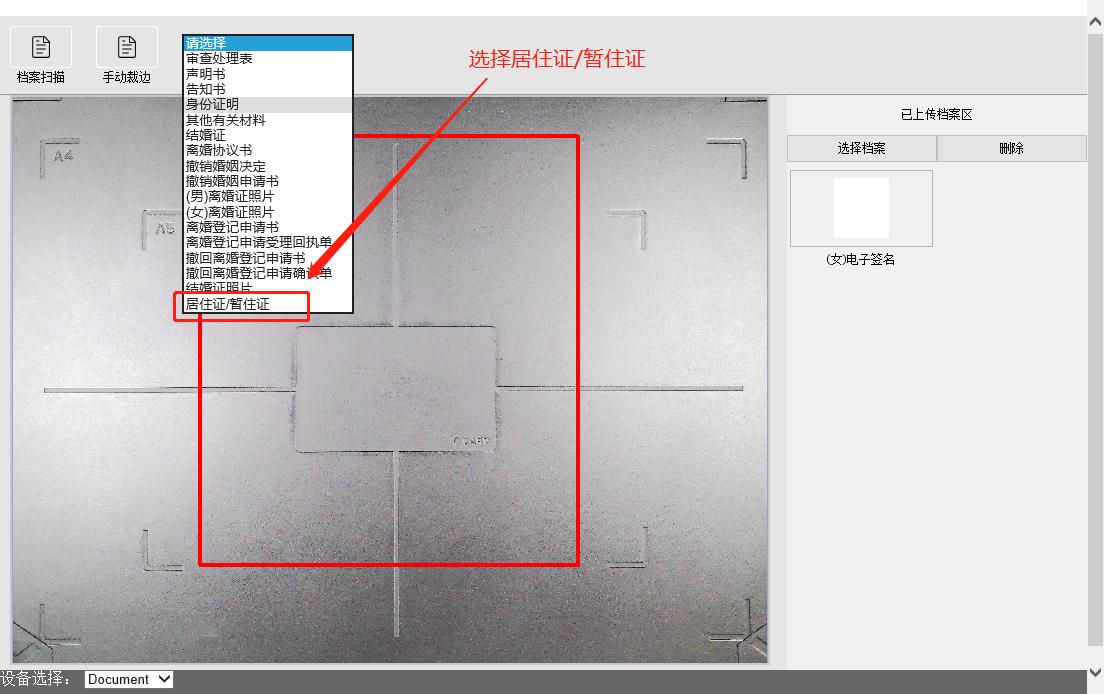 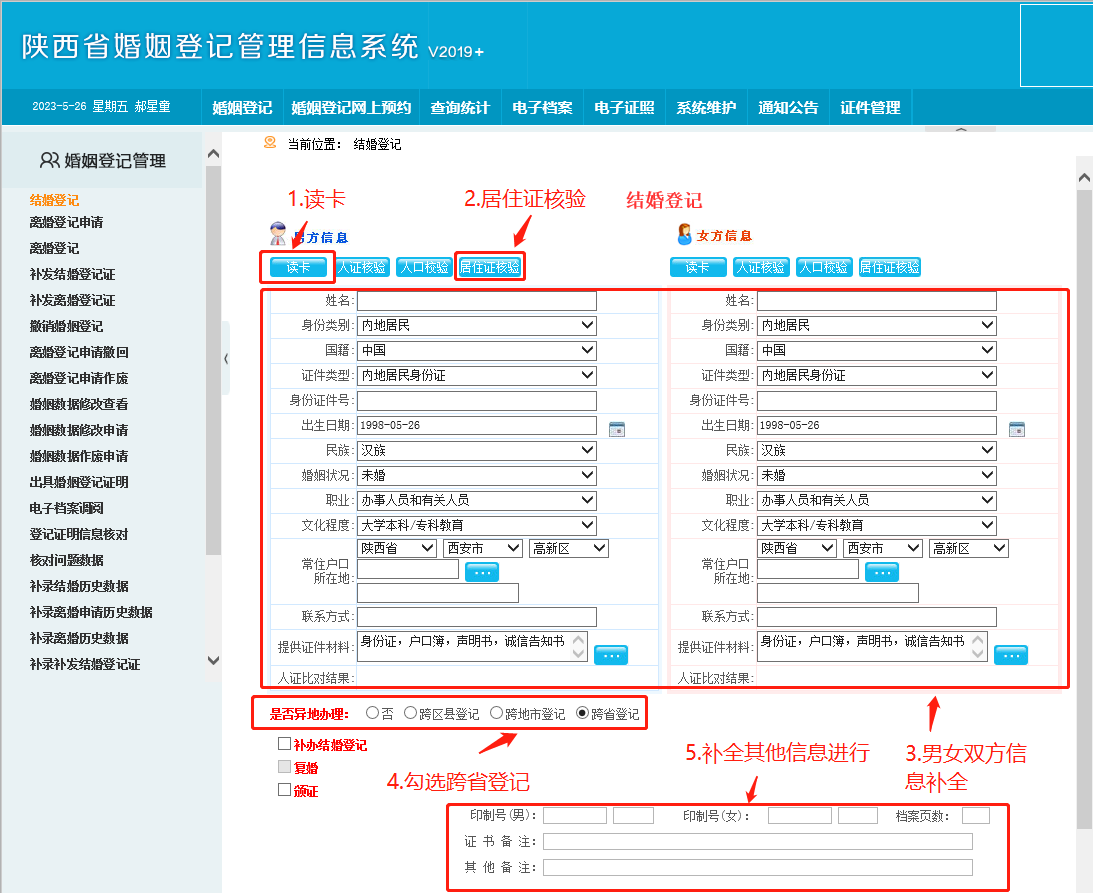 离婚登记申请“跨省通办”办理1.离婚登记申请“跨省通办”男女双方信息填写。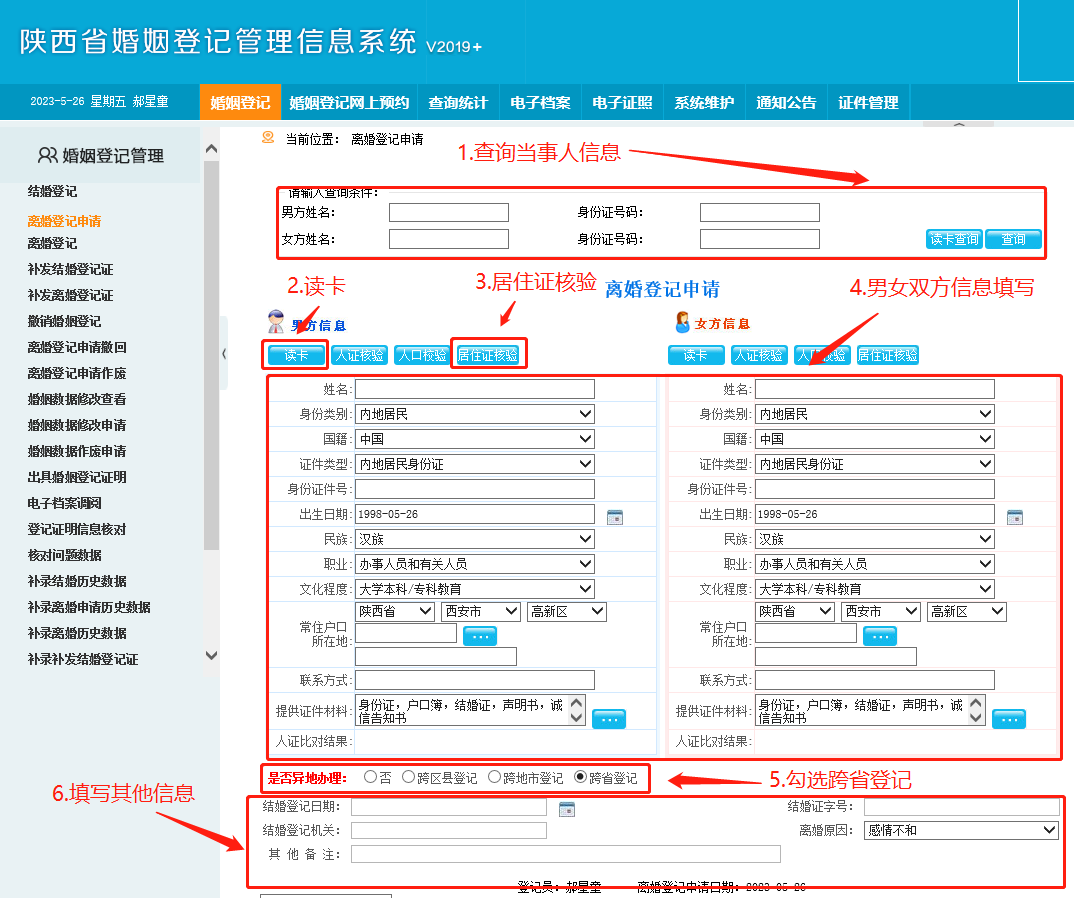 2.电子档案上传居住证。离婚登记“跨省通办”办理1.从离婚申请导入男女双方方信息。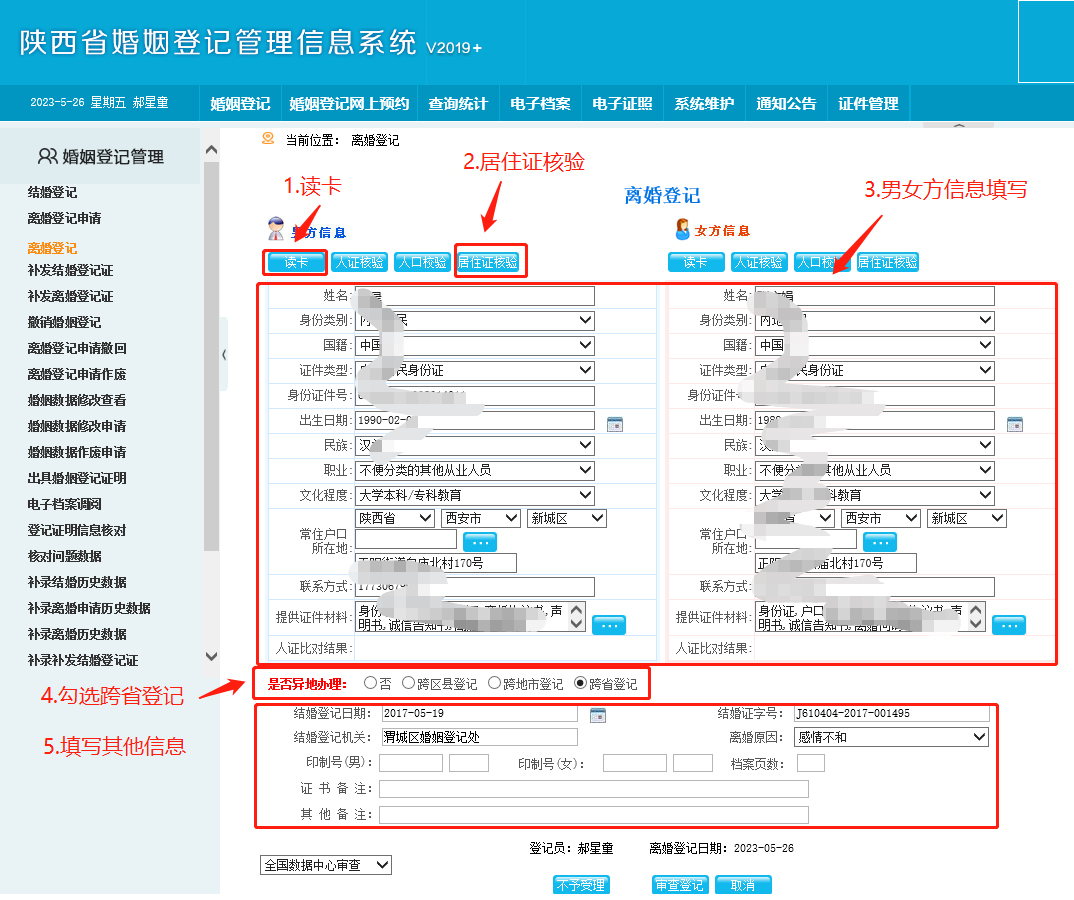 2.电子档案上传居住证。